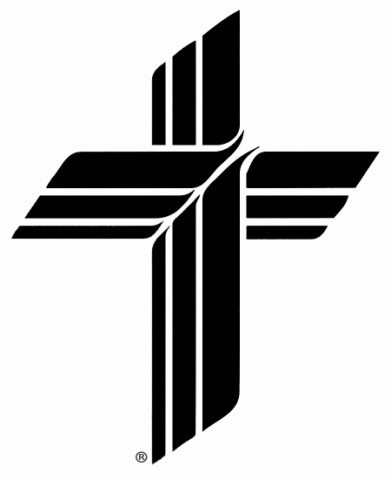 Zion Lutheran Church (LCMS)504 S. Knoblock, Stillwater, OK   74074-3026405.372.3703zionluth2@gmail.com            www.zionlutheranstw.comCommunion Service 8:00 am - 1st & 3rd Sundays10:30 am - 2nd, & 4th, 5th SundaysPASTORRev. John Wackler580-817-01806th Sunday of EasterMay 5, 2024To our guests, we bid a warm welcome to our fellowship! We invite you to worship with us again soon. We request that the last three back pews be reserved for families with very young children. COMMUNION STATEMENTIf you are a Baptized Christian, have had your first communion, and have a Lutheran understanding of the Real Presence as taught in Scripture and explained in the Lutheran Confession, you are welcome to come to the Lord’s Table to receive Christ’s Body and Blood in, with, and under the bread and wine for the forgiveness of sins, life everlasting, and eternal salvation. If you are not in agreement with this doctrine of the Lutheran Church-Missouri Synod, or do not understand what we believe, teach, and confess, we ask that you visit with the Pastor before communing with us.Assistive devices for the hearing impaired are available in the narthex. Please ask an usher for assistance. Please fill out the Welcome cards found in the pews before service begins.Opening Hymn LSB 548 “Thanks to Thee, O Christ, Victorious” THE SERVICE OF THE WORDDivine Service I (pg. 151)Confession and AbsolutionStandThe sign of the cross may be made by all in remembrance of their Baptism.P:  In the name of the Father and of the (+) Son and of the Holy Spirit.C:  Amen.P:  If we say we have no sin, we deceive ourselves, and the truth is not in us.C:  But if we confess our sins, God, who is faithful and just, will forgive our sins and cleanse us from all unrighteousness. (Silence for Reflection)P:  Let us then confess our sins to God our Father.C:  Most merciful God, we confess that we are by nature sinful and unclean. We have sinned against You in thought, word, and deed, by what we have done and by what we have left undone. We have not loved You with our whole heart; we have not loved our neighbors as ourselves. We justly deserve Your present and eternal punishment. For the sake of Your Son, Jesus Christ, have mercy on us. Forgive us, renew us, and lead us, so that we may delight in Your will and walk in Your ways to the glory of Your holy name. Amen.P:  Almighty God in His mercy has given His Son to die for you and for His sake forgives you all your sins. As a called and ordained servant of Christ, and by His authority, I therefore forgive you all your sins in the name of the Father and of the (+) Son and of the Holy Spirit.C:  Amen.Service of the WordIntroitC: Come and hear, all you who fear God, and I will tell what he has done for my soul. Shout for joy to God, all the earth; sing the glory of his name; give to him glorious praise! Bless our God, O peoples; let the sound of his praise be heard, who has kept our soul among the living and has not let our feet slip. Blessèd be God, because he has not rejected my prayer or removed his steadfast love from me! Glory be to the Father and to the Son and to the Holy Spirit; as it was in the beginning, is now, and will be forever. Amen. Come and hear, all you who fear God, and I will tell what he has done for my soul.Kyrie  P: In peace let us pray to the Lord.C: Lord, have mercy.P: For the peace from above and for our salvation let us pray to the Lord.C: Lord, have mercy.P: For the peace of the whole world, for the well-being of the Church of God, and for the unity of all let us pray to the Lord.C: Lord, have mercy.P: For this holy house and for all who offer here their worship and praise let us pray to the Lord.C: Lord, have mercy.P: Help, save, comfort, and defend us, gracious Lord.C: Amen. This Is The Feast (sung)C: This is the feast of victory for our God. Alleluia, alleluia, alleluia.Worthy is Christ, the Lamb who was slain, whose blood set us free to be people of God.This is the feast of victory for our God. Alleluia, alleluia, alleluia.Power, riches, wisdom, and strength, and honor, blessing, and glory are His.This is the feast of victory for our God. Alleluia, alleluia, alleluia.Sing with all the people of God, and join in the hymn of all creation:Blessing, honor, glory, and might be to God and the Lamb forever. Amen.This is the feast of victory for our God. Alleluia, alleluia, alleluia.For the Lamb who was slain has begun His reign. Alleluia.This is the feast of victory for our God. Alleluia, alleluia, alleluia.Salutation and Collect of the Day	P:  The Lord be with you.C:  And also with you.P:  Let us pray. O God, the giver of all that is good, by Your holy inspiration grant that we may think those things that are right and by Your merciful guiding accomplish them; through Jesus Christ, Your Son, our Lord, who lives and reigns with You and the Holy Spirit, one God, now and forever.C: Amen.First Reading Acts 10:34–4834Peter opened his mouth and said: “Truly I understand that God shows no partiality, 35but in every nation anyone who fears him and does what is right is acceptable to him. 36As for the word that he sent to Israel, preaching good news of peace through Jesus Christ (he is Lord of all), 37you yourselves know what happened throughout all Judea, beginning from Galilee after the baptism that John proclaimed: 38how God anointed Jesus of Nazareth with the Holy Spirit and with power. He went about doing good and healing all who were oppressed by the devil, for God was with him. 39And we are witnesses of all that he did both in the country of the Jews and in Jerusalem. They put him to death by hanging him on a tree, 40but God raised him on the third day and made him to appear, 41not to all the people but to us who had been chosen by God as witnesses, who ate and drank with him after he rose from the dead. 42And he commanded us to preach to the people and to testify that he is the one appointed by God to be judge of the living and the dead. 43To him all the prophets bear witness that everyone who believes in him receives forgiveness of sins through his name.”44While Peter was still saying these things, the Holy Spirit fell on all who heard the word. 45And the believers from among the circumcised who had come with Peter were amazed, because the gift of the Holy Spirit was poured out even on the Gentiles. 46For they were hearing them speaking in tongues and extolling God. Then Peter declared, 47“Can anyone withhold water for baptizing these people, who have received the Holy Spirit just as we have?” 48And he commanded them to be baptized in the name of Jesus Christ. Then they asked him to remain for some days.A:  This is the Word of the Lord.  C:  Thanks be to God.Gradual (spoken in unison)C: Christ has risen from the dead. [God the Father] has crowned him with glory and honor. He has given him dominion over the works of his hands; he has put all things under his feet.Epistle 1 John 5:1–81Everyone who believes that Jesus is the Christ has been born of God, and everyone who loves the Father loves whoever has been born of him. 2By this we know that we love the children of God, when we love God and obey his commandments. 3For this is the love of God, that we keep his commandments. And his commandments are not burdensome. 4For everyone who has been born of God overcomes the world. And this is the victory that has overcome the world—our faith. 5Who is it that overcomes the world except the one who believes that Jesus is the Son of God? 6This is he who came by water and blood—Jesus Christ; not by the water only but by the water and the blood. And the Spirit is the one who testifies, because the Spirit is the truth. 7For there are three that testify: 8the Spirit and the water and the blood; and these three agree.A:  This is the Word of the Lord.C:  Thanks be to God.Alleluia (sung)C: Alleluia. Lord, to whom shall we go? You have the words of eternal life. Alleluia, alleluia.Holy Gospel  John 15:9-17P:  The Holy Gospel according to St. John, the 15th chapter.C:  Glory to You, O Lord. 9[Jesus said:] “As the Father has loved me, so have I loved you. Abide in my love. 10If you keep my commandments, you will abide in my love, just as I have kept my Father’s commandments and abide in his love. 11These things I have spoken to you, that my joy may be in you, and that your joy may be full.12“This is my commandment, that you love one another as I have loved you. 13Greater love has no one than this, that someone lays down his life for his friends. 14You are my friends if you do what I command you. 15No longer do I call you servants, for the servant does not know what his master is doing; but I have called you friends, for all that I have heard from my Father I have made known to you. 16You did not choose me, but I chose you and appointed you that you should go and bear fruit and that your fruit should abide, so that whatever you ask the Father in my name, he may give it to you. 17These things I command you, so that you will love one another.”P:  This is the Gospel of the Lord.C:  Praise to You, O Christ.The Nicene Creed (8:00)C: I believe in one God, the Father Almighty, maker of heaven and earth and of all things visible and invisible. And in one Lord Jesus Christ, the only-begotten Son of God, begotten of His Father before all worlds, God of God, Light of Light, very God of very God, begotten, not made, being of one substance with the Father, by whom all things were made; who for us men and for our salvation came down from heaven and was incarnate by the Holy Spirit of the virgin Mary and was made man; and was crucified also for us under Pontius Pilate. He suffered and was buried. And the third day He rose again according to the Scriptures and ascended into heaven and sits at the right hand of the Father. And He will come again with glory to judge both the living and the dead, whose kingdom will have no end. And I believe in the Holy Spirit, the Lord and giver of life, who proceeds from the Father and the Son, who with the Father and the Son together is worshiped and glorified, who spoke by the prophets.  And I believe in one holy Christian and apostolic Church, I acknowledge one Baptism for the remission of sins, and I look for the resurrection of the dead and the life of the world to come. Amen.Apostles’ Creed (10:30) C: I believe in God, the Father Almighty, maker of heaven and earth. And in Jesus Christ, His only Son, our Lord, who was conceived by the Holy Spirit, born of the virgin Mary, suffered under Pontius Pilate, was crucified, died and was buried. He descended into hell. The third day He rose again from the dead. He ascended into heaven and sits at the right hand of God the Father Almighty. From thence He will come to judge the living and the dead. I believe in the Holy Spirit, the holy Christian Church, the communion of saints, the forgiveness of sins, the resurrection of the body, and the life (+) everlasting. Amen.Children’s Sermon Hymn of the Day LSB 595 “O Blessed Spring” Sermon “The Beginning…Continuing”Confirmation (10:30) Connor Sturzenbecker, Laura Whitfield, Isaac Ringsmuth, Morgan Atkinson, Kyle Jones, McKayla Hurst, Mena Watkins, Shae Cook, & Mylee HoughtonOfferingOffertoryC: What shall I render to the Lord for all His benefits to me?I will offer the sacrifice of thanksgiving and will call on the name of the Lord.I will take the cup of salvation and will call on the name of the Lord.I will pay my vows to the Lord now in the presence of all His people,In the courts of the Lord’s house, in the midst of you, O Jerusalem.Prayer of the ChurchTHE 10:30 AM SERVICE CONCLUDES WITH THE LORD’S PRAYER BEFORE THE BENEDICAMUS AND BENEDICTION    SERVICE OF THE SACRAMENTPreface	 P:  The Lord be with you.C:  And also with you.P:  Lift up your hearts.C:  We lift them to the Lord.P:  Let us give thanks unto the Lord our God.C:  It is right to give Him thanks and praise.P: It is truly good, right, and salutary that we should at all times and in all places give thanks to You, holy Lord, almighty Father, everlasting God. And most especially are we bound to praise You on this day for the glorious resurrection of Your Son, Jesus Christ, the very Paschal Lamb, who was sacrificed for us and bore the sins of the world. By His dying He has destroyed death, and by His rising again He has restored to us everlasting life. Therefore with Mary Magdalene, Peter and John, and with all the witnesses of the resurrection, with angels and archangels, and with all the company of heaven we laud and magnify Your glorious name, evermore praising You and saying: Sanctus (sung)	C: Holy, holy, holy Lord God of pow’r and might: Heaven and earth are full of Your glory. Hosanna. Hosanna. Hosanna in the highest. Blessed is He who comes in the name of the Lord. Hosanna in the highest.Prayer of Thanksgiving	P: Blessed are You, Lord of heaven and earth, for You have had mercy on those whom You created and sent Your only-begotten Son into our flesh to bear our sin and be our Savior. With repentant joy we receive the salvation accomplished for us by the all-availing sacrifice of His body and His blood on the cross. Gathered in the name and the remembrance of Jesus, we beg You, O Lord, to forgive, renew, and strengthen us with Your Word and Spirit. Grant us faithfully to eat His body and drink His blood as He bids us do in His own testament. Gather us together, we pray, from the ends of the earth to celebrate with all the faithful the marriage feast of the Lamb in His kingdom, which has no end. Graciously receive our prayers; deliver and preserve us. To You alone, O Father, be all glory, honor, and worship, with the Son and the Holy Spirit, one God, now and forever.C: Amen.The Words of Our LordP:  Our Lord Jesus Christ, on the night when He was betrayed, took bread, and when He had given thanks, He broke it and gave it to the disciples and said: “Take, eat; this is My (+) body, which is given for you. This do in remembrance of Me.”P:  In the same way also He took the cup after supper, and when He had given thanks, He gave it to them, saying: “Drink of it, all of you; this cup is the new testament in My (+) blood, which is shed for you for the forgiveness of sins. This do, as often as you drink it, in remembrance of Me.”P: As often as we eat this bread and drink this cup, we proclaim the Lord’s death until He comes.C: Amen. Come, Lord Jesus.P: O Lord Jesus Christ, only Son of the Father, in giving us Your body and blood to eat and to drink, You lead us to remember and confess Your holy cross and passion, Your blessed death, Your rest in the tomb, Your resurrection from the dead, Your ascension into heaven, and Your coming for the final judgment. So remember us in Your kingdom and teach us to pray:Lord’s Prayer C:  Our Father who art in heaven, hallowed be Thy name, Thy kingdom come, Thy will be done on earth as it is in heaven; give us this day our daily bread; and forgive us our trespasses as we forgive those who trespass against us; and lead us not into temptation, but deliver us from evil. For Thine is the kingdom and the power and the glory forever and ever. Amen.Pax DominiP:  The peace of the Lord be with you always.C:  Amen.Agnus Dei (sung)	 C: Lamb of God, You take away the sin of the world; have mercy on us. Lamb of God, You take away the sin of the world; have mercy on us. Lamb of God, You take away the sin of the world; grant us peace.Distribution HymnsLSB 629 “What Is This Bread”LSB 602 “The Gifts Christ Freely Gives”LSB 770 “What a Friend We Have in Jesus”LSB 660 “Stand Up, Stand Up for Jesus”Thank the Lord (sung)C:  Thank the Lord and sing His praise; tell ev’ryone what He has done. Let all who seek the Lord rejoice and proudly bear His name. He recalls His promises and leads His people forth in joy with shouts of thanksgiving. Alleluia, alleluia.Post-Communion CollectP:  Let us pray. We give thanks to You, almighty God, that You have refreshed us through this salutary gift, and we implore You that of Your mercy You would strengthen us through the same in faith toward You and in fervent love toward one another; through Jesus Christ, Your Son, our Lord, who lives and reigns with You and the Holy Spirit, one God, now and forever.C: Amen.Benedicamus and BenedictionP:  The Lord bless you and keep you. The Lord make His face shine on you and be gracious to you. The Lord look upon you with favor and (+) give you peace.C: Amen.Closing Hymn LSB 722 "Lord, Take My Hand and Lead Me”ANNOUNCEMENTSIn Our PrayersJoys, Cares, and ConcernsJulaine Eick, Brecken Beck, Jesse Shields, June Fitch, Ken & Lucy Edmonds, Annette Ille, Pastor Mark Mozeik, Stacy Primeaux, Marion Couey, Military Wes Anderton, Heather Piersing, Karl Piersing, Brigette Waltermire, Rick Beck, Zane ArtstingstallBirthdays Debbie Hooper (5/10), Dan Whitfield (5/11)Anniversaries none this weekWorship Last Sunday 45+56 =101 Communion 51Ushers Youth Group (10:30)Lector Youth Group (10:30)Altar Debbie HooperElder Blake AndertonFlowers on the Altar this week are presented to the Glory of God by M/M Clarence Kukuk in memory of Tim.Hospitality Sign-up Sheet is posted on the bulletin board in the Fellowship Hall.Worship Assistants sign up board is located in the narthex. If you would like to volunteer to help please see the board for open opportunities.Monday – Thursday: Video devotions with Pastor: usually posted on Youtube and Facebook the evening before. Schedule of readings available.IMPORTANT DATESZion Lutheran Spring 2024Men’s Breakfast 7:00 am (2nd Friday of the month) SALT Bible Study 10:30 am (2nd & 4th Tuesday of the month)Confirmation Sunday May 5th Hymn Selection May 20th @ 5:00 pmLWML May 21st @ 6:30 pm